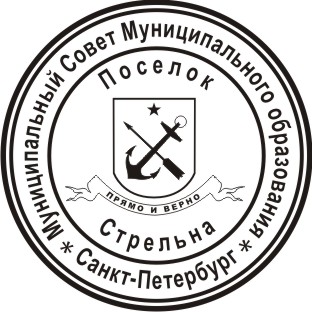 МЕСТНАЯ АДМИНИСТРАЦИЯМУНИЦИПАЛЬНОГО ОБРАЗОВАНИЯ ПОСЕЛОК СТРЕЛЬНАПОСТАНОВЛЕНИЕО внесении изменений в ведомственные целевые программы на 2020 год  В соответствии с Положением «О бюджетном процессе в Муниципальном образовании поселок Стрельна», утвержденным решением Муниципального Совета Муниципального образования поселок Стрельна от 19.03.2015 №10ПОСТАНОВЛЯЮ:Внести изменения в ведомственную целевую программу «Благоустройство территории муниципального образования», утвержденную постановлением Местной администрации Муниципального образования поселок Стрельна от 24.10.2019 №103 с изменениями, внесенными постановлением Местной администрации Муниципального образования поселок Стрельна от 10.12.2019 №119, от 20.01.2020 №10, от 20.02.2020 №22, от 26.03.2020 №33, от 24.04.2020 №42, от 19.05.2020 №47, от 29.05.2020 №49, от 31.07.2020 №67, от 21.08.2020 №75, от 10.09.2020 №80, от 29.09.2020 №82, от 05.10.2020 №88, от 21.10.2020 №92, от 09.11.2020 №102) :В перечне программных мероприятий ведомственной целевой программы «Благоустройство территории муниципального образования»:подпункт 2.1. столбец 4 изложить в редакции «4021,01».В Адресной программе выполнения работ по содержанию внутриквартальных территорий в части обеспечения ремонта покрытий, расположенных на внутриквартальных территориях, и проведения санитарных рубок (в том числе удаление аварийных, больных деревьев и кустарников) на территориях, не относящихся к территориям зеленых насаждений в соответствии с законом Санкт-Петербургапункт 1 столбец 4 изложить в редакции «4021,01»; подпункт 1.14. столбец 5 изложить в редакции: «39,6»;подпункт 1.17. столбец 5 изложить в редакции: «290,1»;подпункт 1.18. столбец 5 изложить в редакции: «222,0»;подпункт 1.19. столбец 4 изложить в редакции: «43», столбец 5 изложить в редакции: «85,1»;подпункт 1.20. столбец 5 изложить в редакции: «96,5»;подпункт 1.21. столбец 5 изложить в редакции: «35,1»;подпункт 1.22. столбец 4 изложить в редакции: «49», столбец 5 изложить в редакции: «98,1»;подпункт 1.25. столбец 5 изложить в редакции: «131,4».Настоящее постановление разместить на официальном сайте Муниципального образования поселок Стрельна в информационно-телекоммуникационной сети «Интернет» в течение 10 календарных дней со дня его принятия.Контроль за исполнением настоящего постановления оставляю за собой.Настоящее постановление вступает в силу с момента его принятия.Глава местной администрации				И.А. Климачева17 ноября 2020поселок Стрельна№107